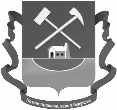 А Д М И Н И С Т Р А Ц И Я ГАЙСКОГО ГОРОДСКОГО ОКРУГА Оренбургской областиПОСТАНОВЛЕНИЕ29.05.2020                                   г. Гай                                              № 664-пАО внесении изменений в постановление администрации Гайского городского округа от 17.12.2019 № 1351-пА «Об утверждении муниципальной программы «Развитие системы градорегулирования муниципального образования Гайский городской округ Оренбургской области» (в редакции постановления от 02.03.2020 № 194-пА)В соответствии со статьей 179 Бюджетного кодекса РФ,  постановлением администрации города Гая от 24.07.2019 № 730-пА «О порядке разработки, реализации и оценки эффективности муниципальных программ муниципального образования Гайский городской округ Оренбургской области», Уставом муниципального образования Гайский городской округ Оренбургской области, п о с т а н о в л я е т:1. Внести в постановление администрации Гайского городского округа  от 17.12.2019 № 1351-пА «Об утверждении муниципальной программы «Развитие системы градорегулирования муниципального образования Гайский городской округ Оренбургской области» следующие изменения:1.1. В паспорте муниципальной программы (далее – программа) строки «Целевые показатели (индикаторы) программы», «Объемы бюджетных ассигнований программы» изложить в новой редакции:1.2. Раздел 3 Программы «Перечень показателей (индикаторов) муниципальной программы» текстовой части изложить в новой редакции:«1.  Количество внесённых изменений в генеральный план муниципального образования Гайский городской округ Оренбургской области;2. Количество внесённых изменений в правила землепользования и застройки муниципального образования Гайский городской округ Оренбургской области;3. Количество разработанных и утвержденных местных нормативов  градостроительного проектирования муниципального образования Гайский городской округ Оренбургской области;  4. Количество  разработанных и утвержденных проектов планировки и проектов межевания территорий муниципального образования Гайский городской округ Оренбургской области, в том числе под индивидуальное жилищное строительство для предоставления многодетным семьям и под индивидуальное строительство;5. Количество   разработанных   документов,   устанавливающих   и определяющих местоположение границ населенных пунктов муниципального образования Гайский городской округ Оренбургской области для постановки на государственный кадастровый учёт;6. Количество   разработанных   и   утвержденных    документов, устанавливающих и определяющих местоположение границ муниципального образования Гайский городской округ Оренбургской области для постановки на государственный кадастровый учёт;7. Количество   разработанных   и   утвержденных   документов, устанавливающих и определяющих границы  территориальных зон и зон с особыми условиями использования территорий муниципального образования  Гайский городской округ Оренбургской области для постановки на государственный кадастровый учёт;8. Количество актуализированных карт муниципального образования Гайский городской округ;9. Отсутствие   просроченной   дебиторской   и   кредиторской задолженностей;10. Предоставление   своевременной  и  достоверной  бюджетной  и бухгалтерской отчетности;11. Кассовое исполнение сметы расходов МКУ «ИСОГД»;12. Кассовое исполнение сметы расходов УАиГ;13. Количество дней нарушения предоставления отчетов.»;1.3. Приложение № 1 «Сведения о показателях (индикаторах) муниципальной программы «Развитие системы градорегулирования муниципального образования Гайский городской округ Оренбургской области и их значениях» к Программе изложить в новой редакции согласно приложению № 1 к настоящему постановлению;1.4. В графе 8 таблицы  приложения № 2 слова «пункты 1-7 приложения № 1 к муниципальной программе» заменить словами «пункты 1-8 приложения № 1 к муниципальной программе», слова «пункты 8-10 приложения № 1 к муниципальной программе» заменить словами «пункты 9-11 приложения № 1 к муниципальной программе», слова «пункты 11-12 приложения № 1 к муниципальной программе» заменить словами «пункты 12-13 приложения              № 1 к муниципальной программе»;1.5 Приложение № 3 «Ресурсное обеспечение реализации муниципальной программы «Развитие системы градорегулирования муниципального образования Гайский городской округ Оренбургской области» к Программе изложить в новой редакции согласно приложению № 2 к настоящему постановлению;1.6. Приложение № 4 «Ресурсное обеспечение реализации муниципальной программы «Развитие системы градорегулирования муниципального образования Гайский городской округ Оренбургской области» за счет средств местного бюджета и прогнозная оценка привлекаемых на реализацию муниципальной программы средств федерального и областного бюджетов» к Программе изложить в новой редакции согласно приложению № 3 к настоящему постановлению;1.7. Приложение № 5 «План реализации муниципальной программы на 2020 год» к Программе изложить в новой редакции согласно                      приложению № 4 к настоящему постановлению.2. Настоящее постановление подлежит размещению на официальном сайте администрации Гайского городского округа в сети Интернет.3. Настоящее постановление подлежит передаче в уполномоченный орган исполнительной власти Оренбургской области для включения в областной регистр муниципальных нормативных правовых актов.4. Контроль  за  исполнением  настоящего  постановления  возложить   на заместителя главы администрации по оперативному управлению. 5. Постановление вступает в силу после его обнародования.Исполняющий полномочия Главы Гайского городского округа                                                  Е.П. ФатьяноваН.А. ЗахароваИ.о. нач. УАиГН.А. Захарова.Приложение № 1 к постановлению администрации Гайского городского округа  от __________ № _______Приложение № 1 к муниципальной программе «Развитие системы градорегулирования в муниципальном образовании Гайский городской округ Оренбургской области»СВЕДЕНИЯ о показателях (индикаторах) муниципальной программы «Развитие системы градорегулирования в муниципальном образовании Гайский городской округ Оренбургской области» и их значенияхПриложение № 2 к постановлению администрации Гайского городского округа  от __________ № _______Приложение № 3 к муниципальной программе «Развитие системы градорегулирования в муниципальном образовании Гайский городской округ Оренбургской области»РЕСУРСНОЕ ОБЕСПЕЧЕНИЕ реализации муниципальной программы «Развитие системы градорегулирования в муниципальном образовании Гайский городской округ Оренбургской области»  в рубляхПриложение № 3 к постановлению администрации Гайского городского округа  от __________ № _______Приложение № 4 к муниципальной программе «Развитие системы градорегулирования в муниципальном образовании Гайский городской округ Оренбургской области»РЕСУРСНОЕ ОБЕСПЕЧЕНИЕ реализации муниципальной программы «Развитие системы градорегулирования в муниципальном образовании Гайский городской округ Оренбургской области» за счет средств местного бюджета и прогнозная оценка привлекаемых на реализацию муниципальной программы средств федерального и областного бюджетовв рубляхПриложение № 4 к постановлению администрации Гайского городского округа  от __________ № _______Приложение № 5 к муниципальной программе «Развитие системы градорегулирования в муниципальном образовании Гайский городской округ Оренбургской области»ПЛАНреализации муниципальной программы на 2020 годНОЦелевые показатели (индикаторы) программыКоличество внесённых изменений в генеральный план муниципального образования Гайский городской округ Оренбургской области.Количество внесённых изменений в правила землепользования и застройки муниципального образования Гайский городской округ Оренбургской области.Количество разработанных и утвержденных местных нормативов  градостроительного проектирования муниципального образования Гайский городской округ Оренбургской области.Количество разработанных и утвержденных проектов планировки и проектов межевания территорий муниципального образования Гайский городской округ Оренбургской области, в том числе под индивидуальное жилищное строительство для предоставления многодетным семьям и под индивидуальное строительство. Количество разработанных документов, устанавливающих и определяющих местоположение границ населенных пунктов муниципального образования Гайский городской округ Оренбургской области для постановки на государственный кадастровый учет.Количество разработанных документов, устанавливающих и определяющих местоположение границ муниципального образования Гайский городской округ Оренбургской области для постановки на государственный кадастровый учет.7.Количество разработанных и утвержденных документов, устанавливающих и определяющих границы  территориальных зон и зон с особыми условиями использования территорий муниципального образования муниципального образования Гайский городской округ Оренбургской области для постановки на государственный кадастровый учет. 8.Количество актуализированных карт муниципального образования Гайский городской округ.9.Отсутствие просроченной дебиторской и кредиторской задолженностей.10.Предоставление своевременной и достоверной бюджетной и бухгалтерской отчетности.11.Кассовое исполнение сметы расходов МКУ «ИСОГД».12.Кассовое исполнение сметы расходов УАиГ.13.Количество дней нарушения предоставления отчетов.Объемы бюджетныхассигнований программыВсего за сет средств местного и областного бюджетов - 38 111 900 рублей, в том числе:2020 год – 8 938700 рублей;2021 год – 7 293300 рублей;2022 год – 7 293300 рублей;2023 год – 7 293300 рублей;2024 год – 7 293300 рублей.№ п/пНаименование показателя (индикатора)Характеристика показателя (индикатора) <*>Единица измеренияЗначение показателя (индикатора)Значение показателя (индикатора)Значение показателя (индикатора)Значение показателя (индикатора)Значение показателя (индикатора)Значение показателя (индикатора)№ п/пНаименование показателя (индикатора)Характеристика показателя (индикатора) <*>Единица измерения......12345678910«Развитие системы градорегулирования в муниципальном образовании Гайский городской округ Оренбургской области»«Развитие системы градорегулирования в муниципальном образовании Гайский городской округ Оренбургской области»«Развитие системы градорегулирования в муниципальном образовании Гайский городской округ Оренбургской области»«Развитие системы градорегулирования в муниципальном образовании Гайский городской округ Оренбургской области»«Развитие системы градорегулирования в муниципальном образовании Гайский городской округ Оренбургской области»«Развитие системы градорегулирования в муниципальном образовании Гайский городской округ Оренбургской области»«Развитие системы градорегулирования в муниципальном образовании Гайский городской округ Оренбургской области»«Развитие системы градорегулирования в муниципальном образовании Гайский городской округ Оренбургской области»«Развитие системы градорегулирования в муниципальном образовании Гайский городской округ Оренбургской области»«Развитие системы градорегулирования в муниципальном образовании Гайский городской округ Оренбургской области»1.Количество внесённых изменений в генеральный план муниципального образования Гайский городской округ Оренбургской областиОсновное мероприятиеед.1010002.Количество внесённых изменений в правила землепользования и застройки муниципального образования Гайский городской округ Оренбургской областиОсновное мероприятиеед.1011113.Количество разработанных и утвержденных местных нормативов  градостроительного проектирования муниципального образования Гайский городской округ Оренбургской областиОсновное мероприятиеед.0100004.Количество  разработанных и утвержденных проектов планировки и проектов межевания территорий муниципального образования Гайский городской округ Оренбургской области, в том  числе под индивидуальное жилищное строительство для предоставления многодетным семьям и под индивидуальное строительствоОсновное мероприятиеед.0011115.Количество разработанных документов, устанавливающих и определяющих местоположение границ населенных пунктов муниципального образования Гайский городской округ Оренбургской области для постановки на государственный кадастровый учетОсновное мероприятиеед.1050006.Количество разработанных документов, устанавливающих и определяющих местоположение границ муниципального образования Гайский городской округ Оренбургской области для постановки на государственный кадастровый учетОсновное мероприятиеед.0100007.Количество разработанных и утвержденных документов, устанавливающих и определяющих границы  территориальных зон и зон с особыми условиями использования территорий муниципального образования Гайский городской округ Оренбургской области для постановки на государственный кадастровый учетОсновное мероприятиеед.9501450008.Количество актуализированных карт муниципального образования Гайского городского округаОсновное мероприятиеед.0300009.Отсутствие просроченной дебиторской и кредиторской задолженностейОсновное мероприятие%10010010010010010010.Предоставление своевременной и достоверной бюджетной и бухгалтерской отчетностиОсновное мероприятие%10010010010010010011.Кассовое исполнение сметы расходов МКУ «ИСОГД»Основное мероприятие%не менее 98не менее 98не менее 98не менее 98не менее 98не менее 9812.Кассовое исполнение сметы расходов УАиГОсновное мероприятие%не менее 60не менее 60не менее 60не менее 60не менее 60не менее 6013.Количество дней нарушения предоставления отчетовОсновное мероприятиедн.000000№ п/пСтатусНаименование муниципальной программы, подпрограммы, основного мероприятияГлавный распорядитель бюджетных средств (ответственный исполнитель, соисполнитель, участник)Код бюджетной классификацииКод бюджетной классификацииКод бюджетной классификацииОбъем бюджетных ассигнованийОбъем бюджетных ассигнованийОбъем бюджетных ассигнованийОбъем бюджетных ассигнованийОбъем бюджетных ассигнований№ п/пСтатусНаименование муниципальной программы, подпрограммы, основного мероприятияГлавный распорядитель бюджетных средств (ответственный исполнитель, соисполнитель, участник)ГРБСРз ПрЦСР.....123456789101.Муниципальная программа«Развитие системы градорегулирования в муниципальном образовании Гайский городской округ Оренбургской области»всего, в том числе:ХХХ8 9387007 2933007 2933007 2933007 2933001.Муниципальная программа«Развитие системы градорегулирования в муниципальном образовании Гайский городской округ Оренбургской области»УАиГХХХ8 9387007 2933007 2933007 2933007 2933001.Муниципальная программа«Развитие системы градорегулирования в муниципальном образовании Гайский городской округ Оренбургской области»УАиГХХХ000001.1.Основное мероприятие 1.Разработка и внесение изменений в документы территориального планирования, градостроительного зонирования и планировки территории муниципального образования Гайский городской округ Оренбургской области, повышение эффективности землепользования и застройки территорий городского округавсего, в том числе:ХХХ107500000001.1.Основное мероприятие 1.Разработка и внесение изменений в документы территориального планирования, градостроительного зонирования и планировки территории муниципального образования Гайский городской округ Оренбургской области, повышение эффективности землепользования и застройки территорий городского округаУАиГ45204123000160060107500000001.1.Основное мероприятие 1.Разработка и внесение изменений в документы территориального планирования, градостроительного зонирования и планировки территории муниципального образования Гайский городской округ Оренбургской области, повышение эффективности землепользования и застройки территорий городского округаУАиГХХХ000001.2.основное мероприятие 2.Обеспечение функционирования МКУ «ИСОГД»всего, в том числе:ХХХ3 8191003 2566003 2566003 2566003 2566001.2.основное мероприятие 2.Обеспечение функционирования МКУ «ИСОГД»МКУ «ИСОГД»452041230002200403 8191003 2566003 2566003 2566003 2566001.2.основное мероприятие 2.Обеспечение функционирования МКУ «ИСОГД»МКУ «ИСОГД»ХХХ000001.3.основное мероприятие 3.Осуществление выполнения муниципальной политики в области градорегулированиявсего, в том числе:ХХХ4 0446004 0367004 0367004 0367004 0367001.3.основное мероприятие 3.Осуществление выполнения муниципальной политики в области градорегулированияУАиГ452041230003100204 0446004 0367004 0367004 0367004 0367001.3.основное мероприятие 3.Осуществление выполнения муниципальной политики в области градорегулированияУАиГХХХ00000N п/пСтатусНаименование муниципальной программы, подпрограммы, основного мероприятия, приоритетного проектаИсточник финансированияОбъем бюджетных ассигнованийОбъем бюджетных ассигнованийОбъем бюджетных ассигнованийОбъем бюджетных ассигнованийОбъем бюджетных ассигнованийN п/пСтатусНаименование муниципальной программы, подпрограммы, основного мероприятия, приоритетного проектаИсточник финансирования2020 г.2021 г.2022 г.2023 г.2024 г.1234567891.Муниципальная программа«Развитие системы градорегулирования в муниципальном образовании Гайский городской округ Оренбургской области»всего, в том числе:8 9387007 2933007 2933007 2933007 2933001.Муниципальная программа«Развитие системы градорегулирования в муниципальном образовании Гайский городской округ Оренбургской области»федеральный бюджет000001.Муниципальная программа«Развитие системы градорегулирования в муниципальном образовании Гайский городской округ Оренбургской области»областной бюджет000001.Муниципальная программа«Развитие системы градорегулирования в муниципальном образовании Гайский городской округ Оренбургской области»местный бюджет8 9387007 2933007 2933007 2933007 2933002.Основное мероприятие 1Разработка и внесение изменений в документы территориального планирования, градостроительного зонирования и планировки территории муниципального образования Гайский городской округ Оренбургской области, повышение эффективности землепользования и застройки территорий городского округавсего, в том числе:107500000002.Основное мероприятие 1Разработка и внесение изменений в документы территориального планирования, градостроительного зонирования и планировки территории муниципального образования Гайский городской округ Оренбургской области, повышение эффективности землепользования и застройки территорий городского округафедеральный бюджет000002.Основное мероприятие 1Разработка и внесение изменений в документы территориального планирования, градостроительного зонирования и планировки территории муниципального образования Гайский городской округ Оренбургской области, повышение эффективности землепользования и застройки территорий городского округаобластной бюджет000002.Основное мероприятие 1Разработка и внесение изменений в документы территориального планирования, градостроительного зонирования и планировки территории муниципального образования Гайский городской округ Оренбургской области, повышение эффективности землепользования и застройки территорий городского округаместный бюджет107500000003.Основное мероприятие 2Обеспечение функционирования               МКУ «ИСОГД»всего, в том числе:3 8191003 2566003 2566003 2566003 2566003.Основное мероприятие 2Обеспечение функционирования               МКУ «ИСОГД»федеральный бюджет000003.Основное мероприятие 2Обеспечение функционирования               МКУ «ИСОГД»областной бюджет000003.Основное мероприятие 2Обеспечение функционирования               МКУ «ИСОГД»местный бюджет3 8191003 2566003 2566003 2566003 2566004.Основное мероприятие 3Осуществление выполнения муниципальной политики в области градорегулированиявсего, в том числе:4 0446004 0367004 0367004 0367004 0367004.Основное мероприятие 3Осуществление выполнения муниципальной политики в области градорегулированияфедеральный бюджет000004.Основное мероприятие 3Осуществление выполнения муниципальной политики в области градорегулированияобластной бюджет000004.Основное мероприятие 3Осуществление выполнения муниципальной политики в области градорегулированияместный бюджет4 0446004 0367004 0367004 0367004 036700№ п/пНаименование элементаФамилия, имя, отчество, наименование должности лица, ответственного за реализацию основного мероприятия (достижение значения показателя (индикатора), наступление контрольного события) муниципальной программыЕдиница измеренияПлановое значение показателя (индикатора)Дата наступления контрольного событияСвязь со значением оценки рисков12345671.Муниципальная программа «Развитие системы градорегулирования вмуниципальном образовании Гайский городской округ Оренбургской области»XXXXX2.Основное мероприятие 1Разработка и внесение изменений в документы территориального планирования, градостроительного зонирования и планировки территории муниципального образования Гайский городской округ Оренбургской области, повышение эффективности землепользования и застройки территорий городского округаЗахарова Н.А.и.о. начальника УАиГ – главного архитектораXXXX3.Показатель (индикатор) 3Количество разработанных и утвержденных местных нормативов градостроительного планирования муниципального образования Гайский городской округ Оренбургской областиЗахарова Н.А.и.о. начальника УАиГ – главного архитекторашт.131.12.2020Риски, связанные суменьшениемфинансирования ивозникновениемфорс-мажорныхобстоятельств4.Показатель (индикатор) 6 Подготовка документов, установление и определение местоположения границ муниципального образования Гайский городской округ Оренбургской области для постановки на государственный кадастровый учетЗахарова Н.А.и.о. начальника УАиГ – главного архитекторашт.131.12.2020Риски, связанные суменьшениемфинансирования ивозникновениемфорс-мажорныхобстоятельств5.Показатель (индикатор) 8 Количество актуализированных карт муниципального образования Гайский городской округ Захарова Н.А.и.о. начальника УАиГ – главного архитекторашт.331.06.2020Риски, связанные суменьшениемфинансирования ивозникновениемфорс-мажорныхобстоятельств6.Основное мероприятие 2Обеспечение функционирования               МКУ «ИСОГД»Конопатский В.Б. директор МКУ «ИСОГД»XXXX7.Показатель (индикатор) 9Отсутствие просроченной дебиторской и кредиторской задолженностей.Завгородняя М.В. -главный бухгалтер МКУ «ИСОГД»%10031.12.2020Риски, связанные суменьшениемфинансирования ивозникновениемфорс-мажорныхобстоятельств8.Показатель (индикатор) 10Предоставление своевременной и достоверной бюджетной и бухгалтерской отчетности.Завгородняя М.В. -главный бухгалтер МКУ «ИСОГД»%10031.12.2020Риски, связанные суменьшениемфинансирования ивозникновениемфорс-мажорныхобстоятельств9.Показатель (индикатор) 11Кассовое исполнение сметы расходов МКУ «ИСОГД»Завгородняя М.В. -главный бухгалтер МКУ «ИСОГД»%не менее 9831.12.2020Риски, связанные суменьшениемфинансирования ивозникновениемфорс-мажорныхобстоятельств10.Основное мероприятие 3Осуществление выполнения муниципальной политики в области градорегулированияЗахарова Н.А.и.о. начальника УАиГ – главного архитектораXXXX11.Показатель (индикатор) 12Кассовое исполнение сметы расходов УАиГЗахарова Н.А.и.о. начальника УАиГ – главного архитектора%не менее 6031.12.2020Риски, связанные суменьшениемфинансирования ивозникновениемфорс-мажорныхобстоятельств12.Показатель (индикатор) 13Количество дней нарушения предоставления отчетовЗахарова Н.А.и.о. начальника УАиГ – главного архитекторадн.031.12.2020Риски, связанные свозникновениемфорс-мажорныхобстоятельств